Nr.        987   /05.02.2024PROIECT  DE HOTĂRÂREPentru aprobarea ajustarii/modificarea tarifelor pentru activitatile specifice serviciului de salubrizare aferente contractului de salubrizare nr.259/18.02.2019, 1576/19.02.2019  pentru „Delegarea prin concesiune a gestiunii activitatii de colectare, transport si transfer a deseurilor municipale in zona 3-Draganesti, 4-Urlati, 5-Valenii de Munte  Având în vedere: referatul de aprobare nr.     988  /05.02.2024 , al primarului comunei Gura Vitioarei , in calitatea sa de initiator;Raportul de specialitate al compartimentului de resort din cadrul aparatului de specialitate al primarului   comunei Gura Vitioarei, compartimentul protectia mediului, salubrizare si situatii de urgenta ,  inregistrat sub nr.     987  /05.02.2024, Avizele cu caracter consultativ ale comisiilor nr.  1,2 si 3.Luand in consideare:            Adresa cu nr. 24/04.01.2024 a A.D.I. –Managementul Deseurilor Prahova inregistrata  la Primaria Comunei Gura Vitioarei sub nr. 892/.01.02.2024 prin care se solicita aprobarea ajustarii/modificarii tarifelor pentru activitatile specifice serviciului de salubrizare  Contractul nr.259/18.02.2019 /1576/19.02.2019 pentru „Delegarea prin concesiune a gestiunii activitatii de colectare, transport si transfer a deseurilor municipale in zona 3-Draganesti, 4-Urlati, 5-Valenii de Munte          In conformitate cu prevederile :Art.26 alin. (7) si art.286 alin.(1) din Legea serviciului de salubrizare a localitatilor nr.101/2006, republicata, cu modificarile si completarile ulterioare; Art.9 alin. (2) lit.d) din Legea serviciilor comunitare de utilitati  publice nr.51/2006, republicata, cu modificarile si completarile ulterioare;Art.129 alin.(1) din Ordonanta de Urgenta a Guvernului nr.57/2019 privind Codul Administrativ, cu modificarile si completarile ulterioarIn temeiul art. 139 alin.(3) lit. f) si ale art 196 alin. (1) lit.a)din Ordonanta de Urgenta a Guvernului nr.57/2019 privind Codul Administrativ, cu modificarile si completarile ulterioare.HOTĂRĂŞTE :ART.1. -Se aproba  ajustarea/ modificarea tarifelor operatorului UNITED WASTE SOLUTIONS SRL aferente contractului „ DELEGAREA PRIN CONCESIUNE A GESTIUNII ACTIVITATII DE COLECTARE, TRANSPORT SI TRANSFER A DESEURILOR MUNICIPALE IN ZONELE:3-Draganesti, 4-Urlati si 5- Valenii de Munte „ nr.259 din 18.02.2019, pentru activitatea de colectare , transport si transfer a deseurilor, conform Ordinului nr.640 din 30 septembrie 2022, cu modificarile si completarile ulterioare;ART.2. Se aproba ajustarea/modificarea  tarifelor operatorului SC SWO (SOLID WASTE OPERATION) SRL aferente contractului de servicii „ Delegarea gestiunii prin concesiune a activitatii de operare a Statiei de Sortare a Deseurilor Boldesti-Scaieni si a Statiei de Tratare Mecano-Biologica a Deseurilor Biodegradabile Ploiesti, Jud. Prahova nr. 10306/15.05.2019 pentru activitatile de sortare si tratare mecano-biologica a deseurilor reziduale si biodegradabile conform Ordinului nr 640 din 30 septembrie 2022 cu modificarile si completarile ulterioare;ART.3. Se aproba ajustarea/ modificarea tarifelor operatorului SC VITALIA SERVICII pentru  Mediu Tratarea Deseurilor SRL aferente Contractului „Delegare a gestiunii activitatii de administrare a depozitului de deseuri municipale Boldesti-Scaieni in cadrul SMID Prahova”pentru activitatile de depozitare deseuri menajere si de depozitare deseuri din constructii, conform Ordinului nr.640 din 30 septembrie 2022, cu modificarile si completarile ulterioare;ART.4.  Se acorda un mandat special domnului Stanescu Gheorghe, avand functia de primar, sa voteze si sa semneze in numele si pe seama Consiliului local al Comunei Gura Vitioarei in sedinta Adunarii Generale a Asociatiei de Dezvoltare Intercomunitara „Parteneriatul pentru managementul Deseurilor Prahova”.ART.5.  Prezenta hotărâre se aduce la cunoştinţă publică şi se comunică Instituţiei Prefectului - judeţul Prahova , primarului comunei, operatorului serviciului public de salubrizare, A.D.I ,,Parteneriatul pentru Managementul Deseurilor'' Prahova, prin grija Secretarului general al comunei si se publica in Monitorul Oficial Local prin compartimentul monitorizare proceduri administrative si relatii cu publicul din aparatul de specialitate al primarului comunei.     INITIATOR       PRIMAR                                           AVIZEAZA PENTRU LEGALITATEGheorghe STANESCU                                       SECRETAR GENERAL                                                                     JR. Nicoleta-Co0rina CONSTANTIN 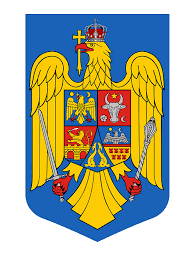 ROMÂNIAJUDEŢUL PRAHOVACONSILIUL LOCAL AL COMUNEIGURA VITIOAREI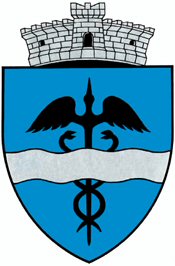 